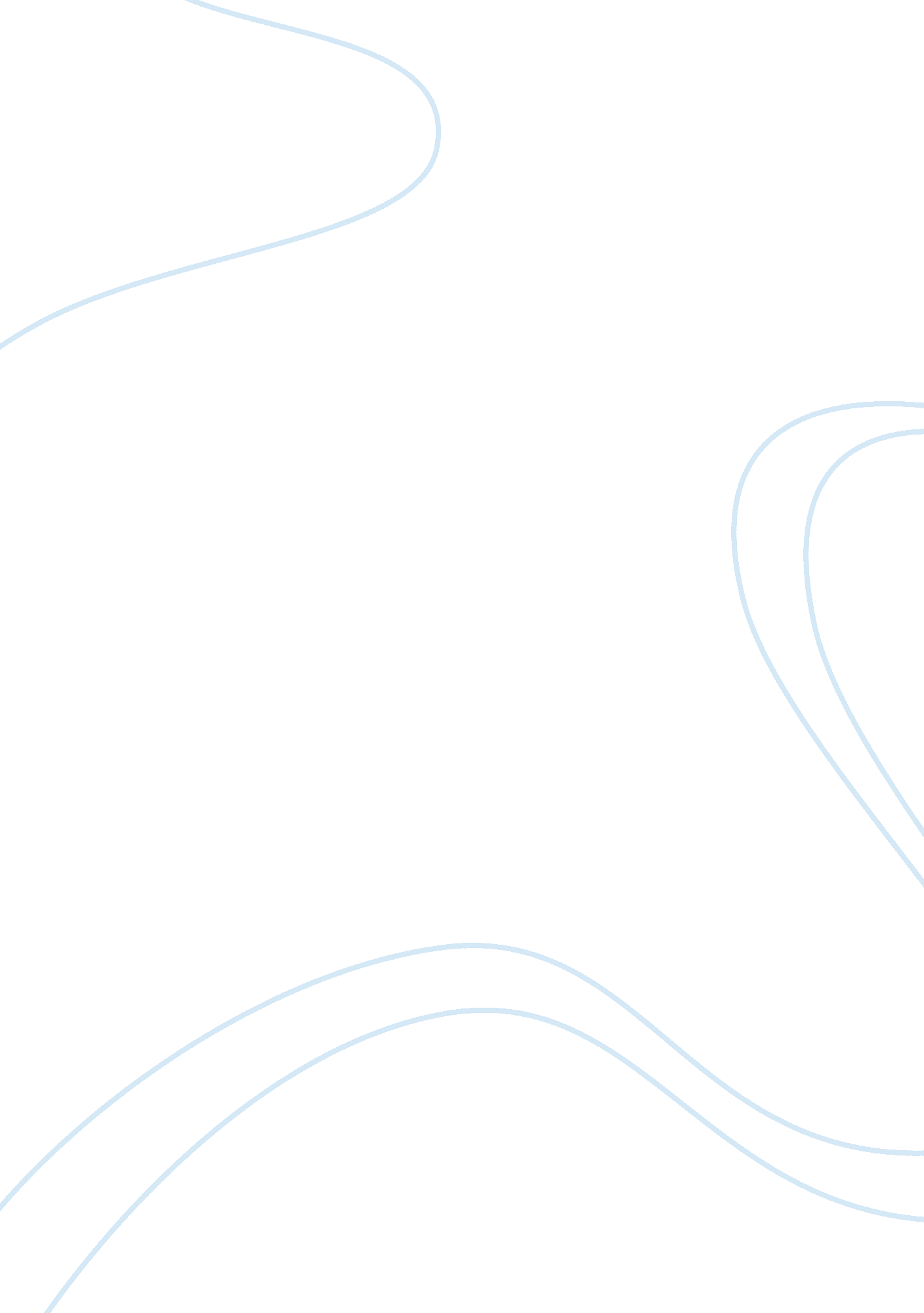 Social psychology definition paper assignmentPsychology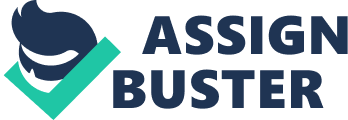 When you think about social influence it is how others words and actions reflect on our thoughts and how we feel or our attitude towards something. That means how one act depends on how other people treat them which in turn determines how they act and sometimes even assume how others feel about them. No matter what one may think every person is in some way influenced by what other people think or even what they may say about them. Because of how individual process thoughts and just because most times people are always wondering how others feel or what they think about them it affects owe they interact socially. Think about peer pressure which in essence is a type of persuasion as to a person trying to change one’s mind about a thing to go the way they want it to (Myers, 2010). Television is one of the most social influential things we have today you have the rappers, singers and actresses influencing those by what they wear or how one should behave. At election time our presidential race is dependent on getting as many votes from the people as you can so that they are elected and sometimes this means by any means necessary. One of the other biggest social influences is n school which is another example of peer pressure and how one can influence another by trying to get them to do drugs, drink or even do sexual things that particularly are not allowed and that are against the law. Bullying has become very rampant in school systems today meaning they are pressuring other individuals for lunch money, or even to do things that they do not want to which can lead to some very unfortunate circumstances. Social psychology has a major influence on everyday life some are noticeable and then there are others that you may not even realize are happening. Each one of us carry a little bit of our parents , grandparents with us every day say you are doing something wrong and that little thought will come back to you that one of them said to remind you that what you are doing is not the right thing. That one presence lets you know how family background and how one is raised represent social influence as well (Myers, 2010). How Does Social Psychology differ from other Disciplines? There are other disciplines, like sociology and anthropology in studying these also play a big role in one’s social environment. The difference is social psychology is not necessarily based on social situations but basically how people react with the environment they are in. Social psychology is important when you look at and understand how people perceive and interpret the social world. Each person perceives things differently so it is not the easiest thing to research because as usual every theory is going to be different psychologist have to try and conserve personal opinion versus facts. Research in Social psychology Many different methods are used to in order to research and this depends on the subject of what is being researched. In our class readings we have earned that there are several different methods of research being observational, correlation and experimental. 